LOYOLA COLLEGE (AUTONOMOUS), CHENNAI – 600 034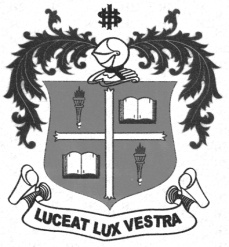 B.Sc. DEGREE EXAMINATION – PLANT BIOLOGY & PLANT BIO-TECH.FIRST SEMESTER – NOVEMBER 2012PB 1505/1502/1500 - PLANT DIVERSITY - I                                                              (ALGOLOGY, MYCOLOGY, BRYOLOGY)                 Date : 08/11/2012 	Dept. No.	        Max. : 100 Marks                 Time : 1:00 - 4:00 	                                             PART –AANSWER THE FOLLOWING, EACH WITHIN 50 WORDS ONLY:			 (10 x 2 = 20)Distinguish between Coenobium and Coenoctye.Write down the systematic position of Cyclotella.What is Dikaryotization?What are Gemmae?Mention any two features of Prokaryotic cells.What are Obligate parasites?List any four features of Hepaticopsida.What is Protonema?Comment on Biofertilizers.Name any two types of Lichens.PART  – BANSWER THE FOLLOWING, EACH WITHIN 500 WORDS; DRAW DIAGRAMS, FLOWCHARTS WHEREVER NECESSARY		(5 X 7 = 35)a) Describe the sexual reproduction of Plysiphonia.                                                    (OR)                        b) Give an account of pigments in different classes of Alga.a) Discuss the life cycle patterns in algae.                                                     (OR)                 b) Give an account of the salient features of Blue – Green Algae.a) Give an account on Alexopoulus classification of fungi.                                                                                            (OR)                  b) Describe the asexual reproduction in Albugo.           14.  a) Enumerate the economic importance of Lichens.                                                     (OR)                   b) Give an account on the structure of Funaria sporophytes.           15.  a) Describe the fruiting body of Polyporus with suitable diagram.                                                     (OR)                 b) Write notes on the economic importance of bryophytesPART –C ANSWER THE FOLLOWING, EACH WITHIN 1200 WORDS; DRAW DIAGRAM, FLOW CHARTS WHEREVER NECESSARY:  			(3 x 15 = 45)16. Explain the classification of Algae proposed by Harold C Bold.17. Give an account of life cycle of Heterocious Fungus.18. Explain the structure and reproduction of Lichens. Add a note on its symbiotics relationship.19. Compare the gametophyte of Marchantia and Anthoecros.20. Write an essay on the economic importance of fungi.$$$$$$$